THE IRON MAN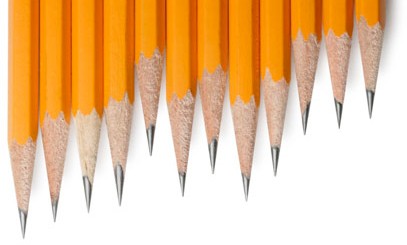 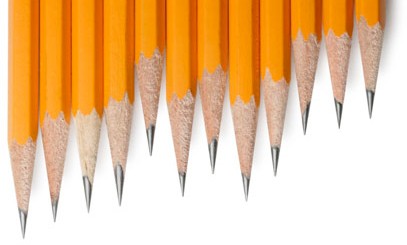                          Year 3 English Scheme of Work. (Week 2 of 6)English Unit PlanOverall Writing Focus for Week 2: Diary writing - Children writing in character as Hogarth** SUGGESTION: When reading look at diary examples to familiarise children with this text type. Curriculum Links: NC 2014 EnglishCurriculum Links: NC 2014 EnglishCurriculum Links: NC 2014 EnglishReadingDevelop positive attitudes to reading, and an understanding of what they read, by:listening to and discussing a wide range of fiction, poetry, plays, non-fiction and reference books or textbooksidentifying themes and conventions in a wide range of bookspreparing poems and play scripts to read aloud and to perform, showing understanding through intonation, tone, volume and actiondiscussing words and phrases that capture the reader’s interest and imaginationrecognising some different forms of poetry [for example, free verse, narrative poetry]Understand what they read, in books they can read independently, by:checking that the text makes sense to them, discussing their understanding, and explaining the meaning of words in contextasking questions to improve their understanding of a textdrawing inferences such as inferring characters’ feelings, thoughts and motives from their actions, and justifying inferences with evidencepredicting what might happen from details stated and implied.Writing (Composition)Plan writing by:discussing writing similar to that which they are planning to write in order to understand and learn from its structure, vocabulary and grammardiscussing and recording ideasdraft and write by:composing and rehearsing sentences orally (including dialogue), progressively building a varied and rich vocabulary and an increasing range of sentence structures English appendix 2organising paragraphs around a themein narratives, creating settings, characters and plotin non-narrative material, using simple organisational devices [for example, headings and sub-headings]evaluate and edit by:assessing the effectiveness of their own and others’ writing and suggesting improvementsproposing changes to grammar and vocabulary to improve consistency, including the accurate use of pronouns in sentencesproofread for spelling and punctuation errorsread their own writing aloud to a group or the whole class, using appropriate intonation and controlling the tone and volume so thatthe meaning is clearWriting (Vocabulary, grammar and punctuation)Develop their understanding of the concepts set out in English appendix 2 by:extending the range of sentences with more than one clause by using a wider range of conjunctions, including: when, if, because, althoughusing the present perfect form of verbs in contrast to the past tensechoosing nouns or pronouns appropriately for clarity and cohesion and to avoid repetitionusing conjunctions, adverbs and prepositions to express time and causeusing fronted adverbialslearning the grammar for years 3 and 4 in [English appendix 2] indicate grammatical and other features by:using commas after fronted adverbialsindicating possession by using the possessive apostrophe with plural nounsusing and punctuating direct speechuse and understand the grammatical terminology in English appendix 2 accurately and appropriately when discussing their writing and readingCross Curricular Links:Cross Curricular Links:Cross Curricular Links:Weekly Assessment Focus - Week 2Weekly Assessment Focus - Week 2Most of us will…write mainly in simple and compound sentences.Some of us will…vary the length, structure and subjects of sentences.ObjectivesWhole-Class Shared SessionIndependent and Group TasksDay 1L.O. I can answer questions about a text.27th AprilThis week focuses on the events in chapter 2 of the story. Children read the beginning of this chapter and complete comprehension activity to ensure they are familiar enough with text and characters to write diary entries in character later in the week.Reading comprehension based on chapter 2 of the Iron Man.Read text with children - children to have own copy to follow / use scanned in copy. (Week 2 Day 1 Reading Comprehension)Day 2L.O. I can use conjunctions28th AprilToday children start to show their understanding of events in the story and characters reactions and feelings. They will make wanted posters for the Iron Man with a focus on using connectives.Today you will need to create a wanted poster. It must tell the reader what the Iron Man looks like and what he has done.Try to use conjunctions and, but, so, however and because. See example poster.E.G. Usually his eyes are blue, however.....He is stomping through our countryside and ...Children to write their own wanted posters independently. They can use the template on Purplemash, set as a 2DO if they wish or write and draw on paper.Day 3L.O. I can relate to a character’s actions and feelings.29th AprilToday children will start to consider the view point of Hogarth and how he might feel guilty about the Iron Man.Children will think about character’s relationships and how this could influence their actions.Re read the last two pages of chapter 2. How do the children think Hogarth feels – what clues are there? Discuss why Hogarth may feel guilty. Do they think he did the right thing?Ask question “Did Hogarth do the right thing?” Listen to ideas and then ask “Do you think Hogarth’s dad thinks he did the right thing? Why?” Discuss the relationship between the two characters and how Hogarth would want to make his dad happy and proud.Children to list reasons why the Iron Man is a good or bad character. Focus writing on using conjunctions.E.G. The Iron Man ate a tractor, but he only did it because he was hungry.Complete a list of sentences. (Week2 Day3 Sentence Starters)Today children will start to consider the view point of Hogarth and how he might feel guilty about the Iron Man.Children will think about character’s relationships and how this could influence their actions.Re read the last two pages of chapter 2. How do the children think Hogarth feels – what clues are there? Discuss why Hogarth may feel guilty. Do they think he did the right thing?Ask question “Did Hogarth do the right thing?” Listen to ideas and then ask “Do you think Hogarth’s dad thinks he did the right thing? Why?” Discuss the relationship between the two characters and how Hogarth would want to make his dad happy and proud.Children to list reasons why the Iron Man is a good or bad character. Focus writing on using conjunctions.E.G. The Iron Man ate a tractor, but he only did it because he was hungry.Complete a list of sentences. (Week2 Day3 Sentence Starters)Day 4BIG WRITEL.O. I can write a Diary entry30th AprilToday children will imagine that they are Hogarth and write in role explaining the events in chapter 2.Explain task to children and show the success criteria for a diary. Children to imagine that they are Hogarth. The Iron Man has just been trapped and they are in their bedroom writing in their diary. Remind children to write in the past tense.The writing should explain what he did.It should detail how he felt.It could say what he feels might happen now.They could start their writing like this –Dear Diary, I’m not sure I did the right thing tonight.(Week2Day5SuccessCriteriaDiary)